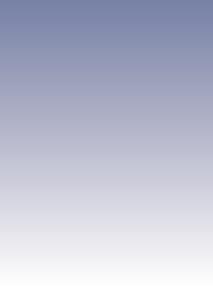 ARK-2231R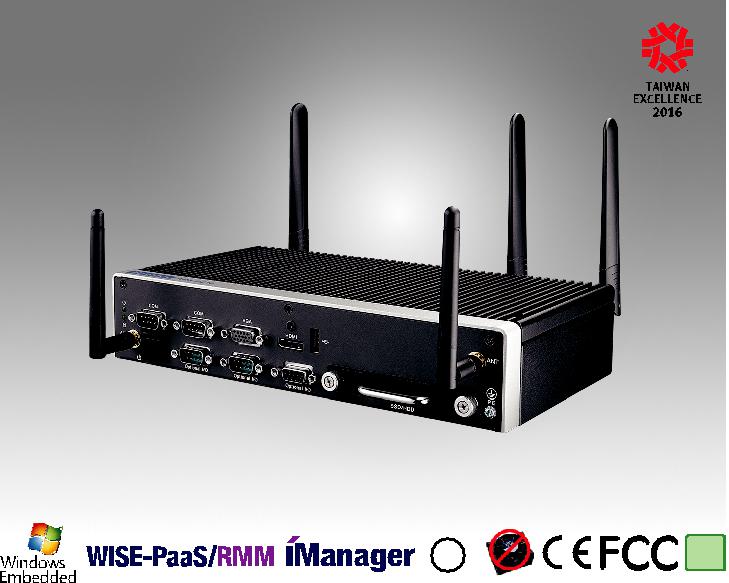 LISTEDE180881Specifications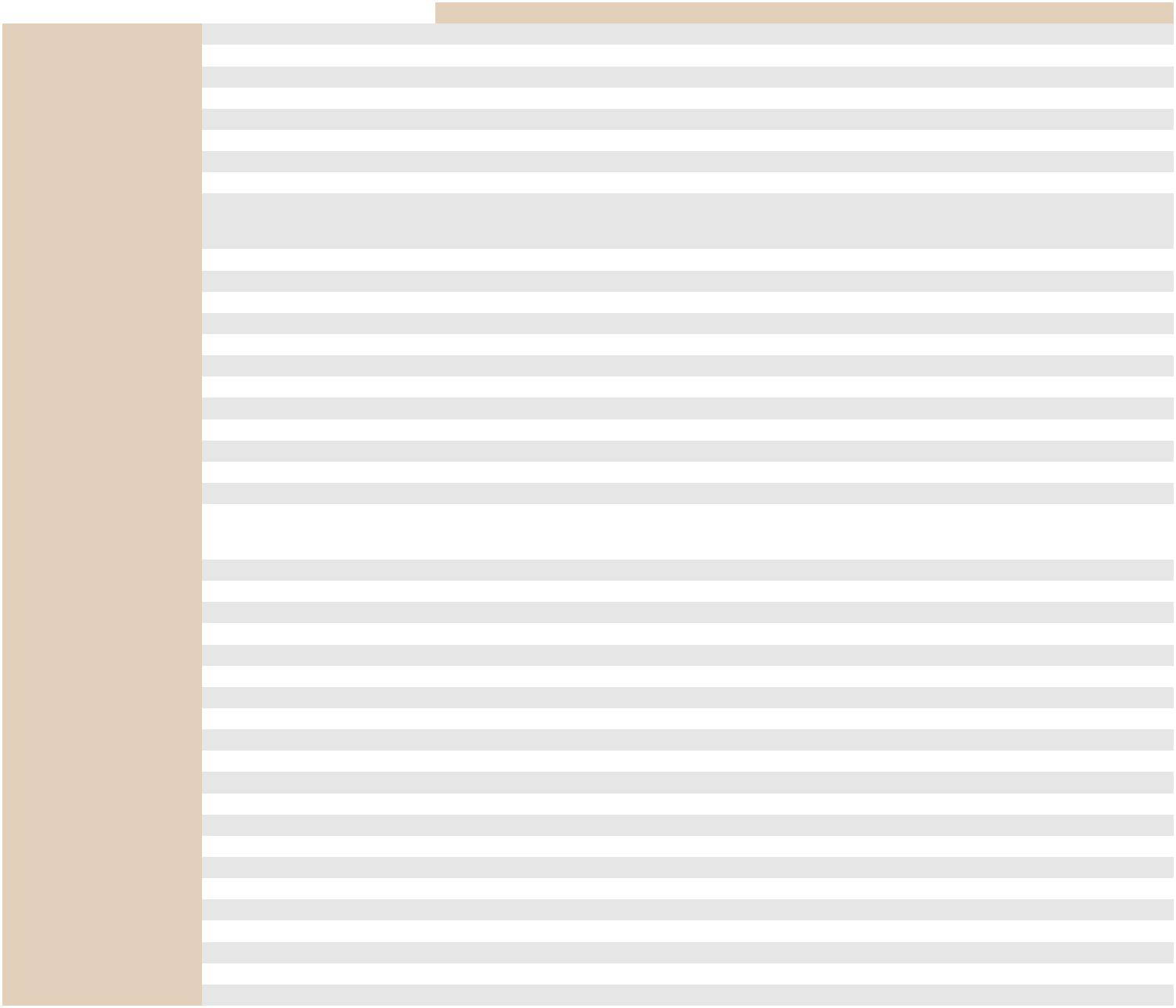 EN50155 Intel® Atom E3845 SoC Rolling Stock Fanless SystemFeatures  Intel® E3845 Quad Core 1.91 GHz SoC Stackable extension design, option extension kit for applications  DC 24V EN50155 S2/C1 compliant, DC 48/72/110V options -40 ~ 70 °C wide temperature support with EN50155 TX compliant  Solid connection for LAN/USB/Audio/COM and power input  Anti-vibration/shock proof, IEC61373 Category1, ClassB  Built-in Advantech remote management software WISE-PaaS/RMM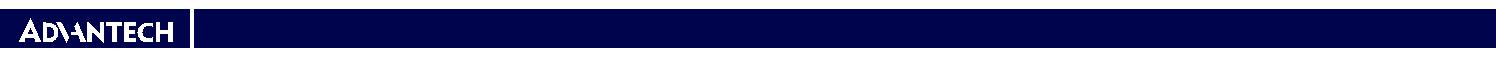 Fanless Embedded Box PCsAll product specifications are subject to change without notice.	Last updated: 13-Nov-2018ARK-2231RDimensionsARK-2231R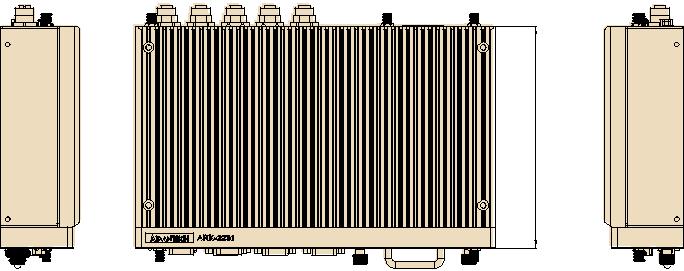 260.0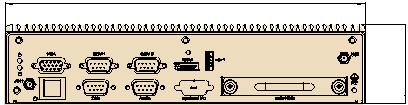 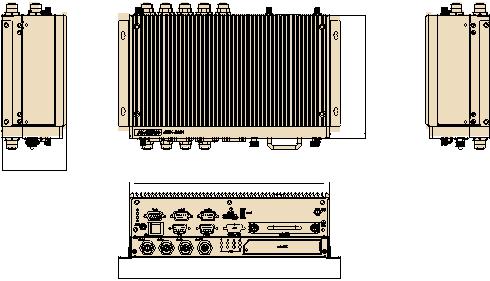 288.0ARK-2231R+AMK-R102E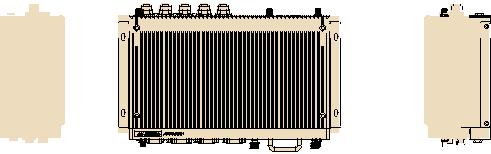 83.6	260.0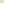 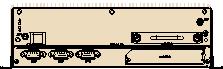 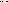 288.0Ordering InformationNote: Memory, storage and operating system bundled by request.Note: Default BIOS is for 64bit OS support only. 32bit OS will need to update BIOSOnline Download www.advantech.com/productsARK-R Extended Modules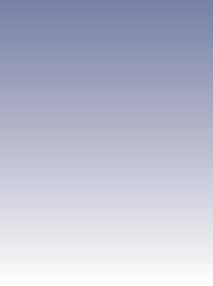 ARK-2231R+AMK-R100EExtra 8 x GbE PoE + removable 2.5" drive bay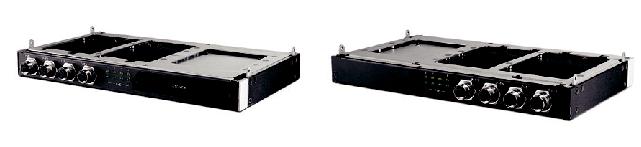 SpecificationsGeneral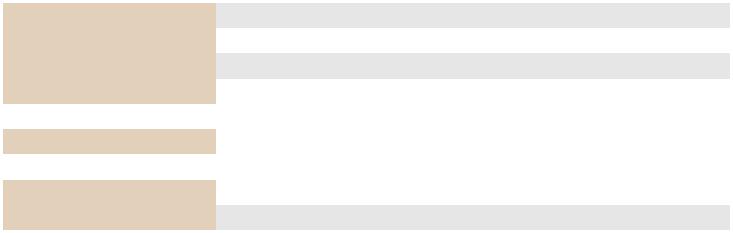 Ordering Information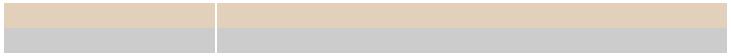 ARK-2231R+AMK-R104EExtra 8 x 10/100 Mbps PoE + removable 2.5" drive bay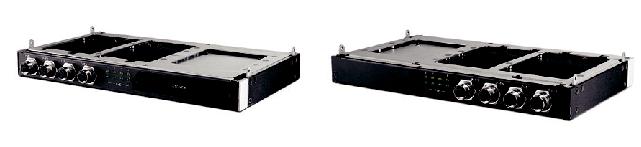 SpecificationsGeneral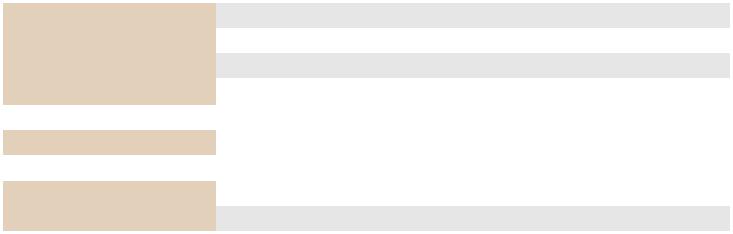 Ordering Information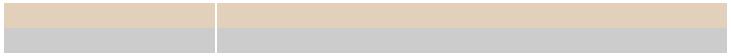 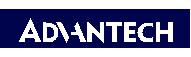 Fanless Embedded Box PCsARK-2231R+AMK-R101EExtra 4 x GbE PoE + removable 2.5" drive bay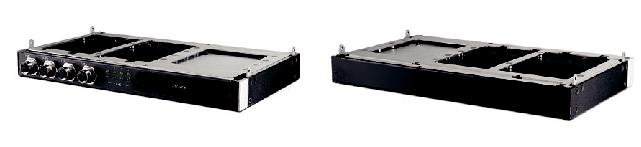 SpecificationsGeneral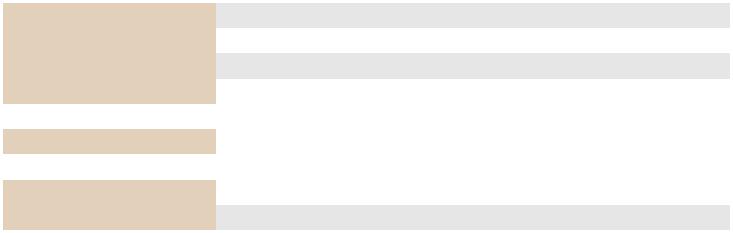 Ordering Information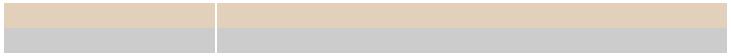 ARK-2231R+AMK-R105EExtra 4 x 10/100 Mbps PoE + removable 2.5" drive bay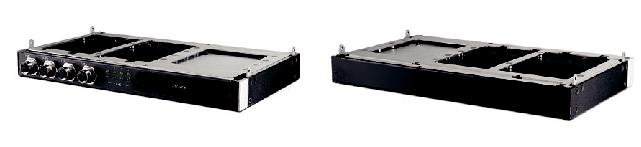 SpecificationsGeneral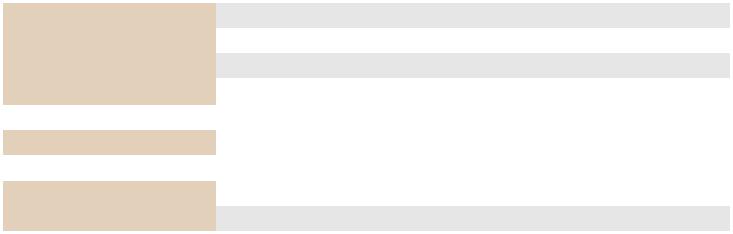 Ordering Information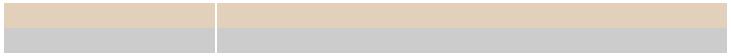 C  U®L USRoHSC  U®L USCOMPLIANTC  U®L US2002/95/ECARK-2231R-S9A1ECPUIntel® E3845 Quad CoreProcessor SystemFrequency1.91 GHzProcessor SystemL2 Cache2 MBL2 Cache2 MBBIOSAMI EFITechnologyDDR3L 1333 MHzMemoryMax. Capacity8 GBSocket1 x 204-pin SO-DIMMChipsetIntel® Gen7 GraphicsDirectX 11.1, OCL 1.2, OGL 3.2Graphic EngineEncode: H.264, MPEG2/4, VC1, WMV9GraphicsDecode: H.264, MPEG2VGAUp to 2560 x 1600 @ 60HzHDMIHDMI 1.4a for HD video playback, 1080P at 60HzDual DisplayYes, VGA + HDMIEthernetLAN110/100/1000 Mbps Intel i210 GbE, support Wake On Lan, M12 X-CodedEthernetLAN210/100/1000 Mbps Intel i210 GbE, support Wake On Lan, M12 X-CodedLAN210/100/1000 Mbps Intel i210 GbE, support Wake On Lan, M12 X-CodedAudioInterfaceRealtek ALC888S, High Definition Audio. Line-out,Mic-in,Line-inSerial Ports2 x RS-232/422/485 port with auto flow controlIO InterfaceUSB Interface1 x USB2.0/3.0 Water-proof, 1 x USB2.0 M12 A-Coded, 1 x USB2.0 Type AGPIO8bit Programable DI/DOGPSOn board standalone GPS, support GPS, GLONASS, GALILEO , BeiDou and QZSS signalsOtherG-SensorOn board high resolution G-Sensor, up to 13-bit resolution at ± 16gWatchdog timer255 levels timer interval, setup by software1 x Full-size Mini PCIe (SATA/PCIe/USB)ExpansionMini PCIe1 x Full-size Mini PCIe (PCIe/USB)1 x Full-size Mini PCIe (USB) w/Accessible SIM socketStorageSSD/HDD1 x 2.5" SATA drive bayStoragemSATA1 x full size mSATA socketmSATA1 x full size mSATA socketSoftware SupportMicrosoft WindowsWin7, WES7, Win8, WSE8, Win10Software SupportLinuxSupport by projectLinuxSupport by projectPower TypeATXPower RequirementPower Input VoltageDC 24V - StandardDC 48/72/110V - OptionsPower RequirementRegulationEN50155 S2/C1 CompliantRegulationEN50155 S2/C1 CompliantPower Adapter24V/ 150W (Option)Power ConsumptionTypical18WPower ConsumptionMax.45WMax.45WConstructionAluminum housingMechanicalMountingWall / VESA / DIN-Rail Kit optionsMechanicalDimensions (W x H x D)260 x 57 x 160.2 mmDimensions (W x H x D)260 x 57 x 160.2 mmWeight2.3 kg (5.07 lb)Operating TemperatureWith extended temperature peripherals: -40 ~ 70 °C EN50155 TXStorage Temperature- 40 ~ 85 °C ( -40 ~ 185 °F)Relative Humidity95% @ 40 °C (non-condensing)EnvironmentVibration During OperationIEC61373 Category1, Class BShock During OperationIEC61373 Category1, Class BEMCCE/FCC Class B, CCC, BSMI, EN50155Safety CertificationsUL, CCC, BSMI, CB, EN501552160.057.ARK-2231R+AMK-R100EUnit: mmUnit: mm2160.83.6260.083.6160.2Front Panel External I/O Mechanical Layout/DrawingRear Panel External I/O Mechanical Layout/DrawingVGAVGA  COM  COM  HDMI USBUSB2.20.0RemoteControlUSB2.0/3.0/3..0 USBUSB2.20.0USB2.0/3.0/3..0 USBUSB2.20.0ON/OFFF DIODIO   Audio OptionalI/OI/O SSD/HDSD/HDDDCDCINPUTSIMSIMLANLANPart No.CPURAMDisplay   GbEDisplay   GbEUSBUSB 2.0/DIORS-232/AudioFull-sizeSIMmSATA2.5" SATA IIPowerOperating2.03.0422/485MiniPCIeDrive BayInputTemp.ARK-2231R-S9A1EIntel® Atom E3845 DCUp to1 x HDMI2218 bit2Lin-out,311124 VDC-40 ~ 70 °CARK-2231R-S9A1E1.91GHz8G1 x VGA2218 bit2Line-in,311124 VDC-40 ~ 70 °C1.91GHz8G1 x VGAMICMICPacking ListPacking ListOptional Item for Default SKUOptional Item for Default SKUOptional Item for Default SKUPart NumberDescriptionPart NumberDescriptionDescriptionARK-2231R-S9A1E1 x ARK-2231R UnitXARK-FSP180-AAAN2AC-to-DC Adapter, DC24V/150WAC-to-DC Adapter, DC24V/150W-1 x User Manual (Simplified Chinese)1702002600Power cable 3-pin 183cm, USA typePower cable 3-pin 183cm, USA type-1 x China RoHS1702002605Power cable 3-pin 183cm, EU typePower cable 3-pin 183cm, EU type17500064321 x GPS antenna 5000mm1702031801Power cable 3-pin 183cm, UK typePower cable 3-pin 183cm, UK type1960071555N0112 x Wall mounting brackets for ARK-2231R1700029009-01M12A-coded to USB type A female, 10cm16520015241 x Terminal Block 6P 5.00mm1700028852-01M12X-coded to RJ-45 female, 10cm1700028854-01M12A-coded to 5pin terminal block (for DC input), 10cmOptional Embedded OSOptional Embedded OSPart NumberDescription2070015162WES7E 64bit ENG/T-CH/S-CH/JPTBDWES8E 64bit ENG/T-CH/S-CH/JPPoE8 x 10/100/1000Base T(X) PoE+, 802.3at compliant, Total: 60WPoE ConnectorM12 X-coded, 8PINDrive bay1 x Removable 2.5" drive bayPower Consumption75W (Max)MechanicalDimension260 x 26.5 x 160.2EnvironmentOperating temperature-40 ~ 70 °C, EN50155 TXShock/VibrationIEC61373 Category1, Class BP/NDescriptionAMK-R100E8 x GbE PoE M12 X-coded, 1 x removable 2.5" drive bayPoE8 x 10/100 Base T(X) PoE+, 802.3at compliant, Total: 60WPoE ConnectorM12 D-coded, 4PINDrive bay1 x Removable 2.5” drive bayPower Consumption75W (Max)MechanicalDimension260 x 26.5 x 140EnvironmentOperating temperature-40 ~ 70 °C, EN50155 TXShock/VibrationIEC61373 Category1, Class BP/NDescriptionAMK-R104E8 x 10/100 Mbps PoE M12 D-Coded, 1 x removable 2.5" drive bayPoE4 x 10/100/1000Base T(X) PoE+, 802.3at compliant, Total: 60WPoE ConnectorM12 X-coded, 8PINDrive bay1 x Removable 2.5" drive bayPower Consumption75W (Max)MechanicalDimension260 x 26.5 x 160.2EnvironmentOperating temperature-40 ~ 70 °C, EN50155 TXShock/VibrationIEC61373 Category1, Class BP/NDescriptionAMK-R101E4 x GbE PoE M12 X-coded, 1 x removable 2.5" drive bayPoE4 x 10/100 Base T(X) PoE+, 802.3at compliant, Total: 60WPoE ConnectorM12 D-coded, 4PINDrive bay1 x Removable 2.5” drive bayPower Consumption75W (Max)MechanicalDimension260 x 26.5 x 140EnvironmentOperating temperature-40 ~ 70 °C, EN50155 TXShock/VibrationIEC61373 Category1, Class BP/NDescriptionAMK-R105E4 x 10/100 Mbps PoE M12 D-Coded, 1 x removable 2.5" drive bay